Μαθαίνω να πληκτρολογώΠληκτρολόγησε τα κείμενο που απεικονίζεται στην εικόνα με τα δελφίνια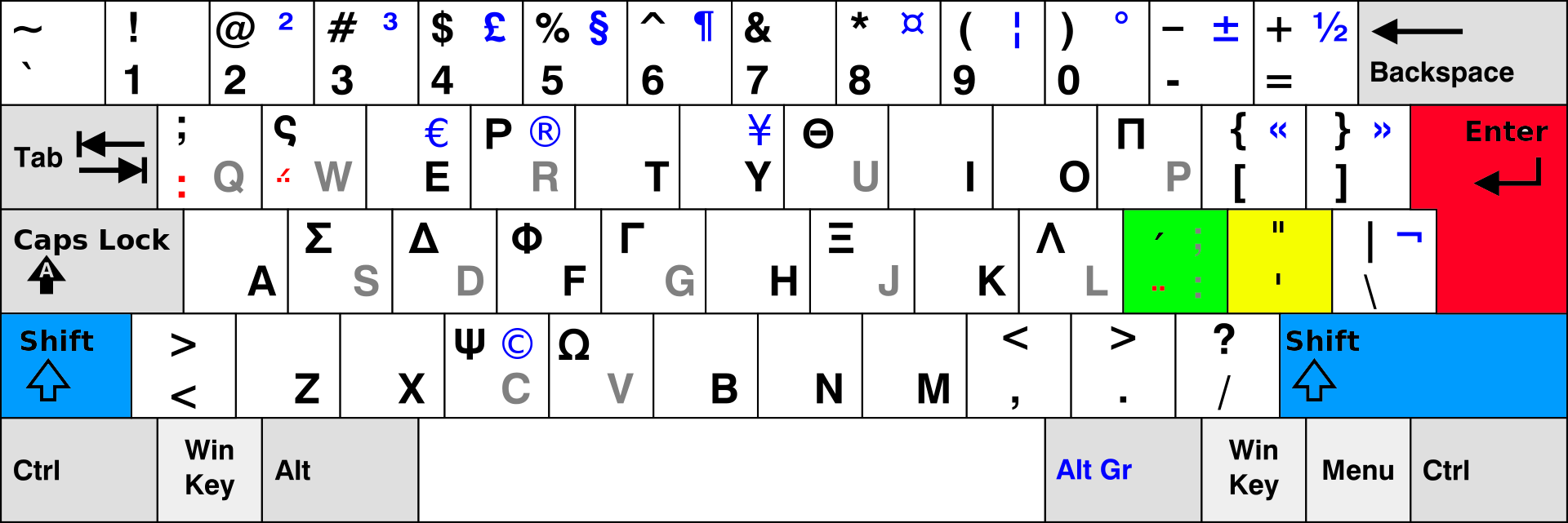 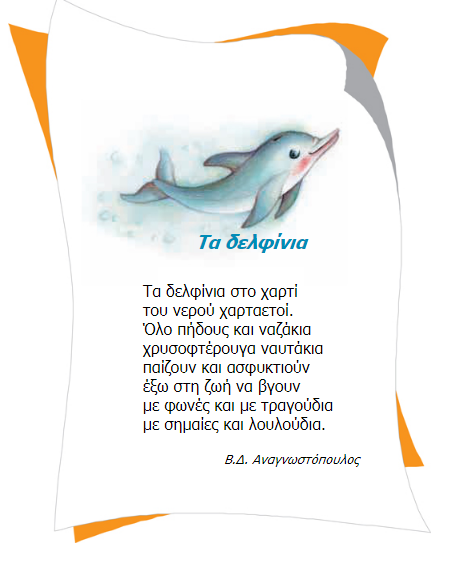 Τα δελφίνιαEnter: Αλλάζω γραμμήShift: Κρατάω πατημένο για να βάλω κεφαλαίο γράμμαΠλήκτρο του τόνουΠλήκτρο για απόστροφο